АДМИНИСТРАЦИЯ МУНИЦИПАЛЬНОГО ОБРАЗОВАНИЯ "САРАПУЛЬСКИй РАЙОН"П О С Т А Н О В Л Е Н И Е27.02.2020                                               с. Сигаево		           			№  180О внесении изменений в муниципальную программу муниципального образования «Сарапульский район»  «Управление муниципальными финансами»  В соответствии с решением коллегии Администрации муниципального образования «Сарапульский район» от 25 февраля 2020 года № 1, руководствуясь п. 4.4 постановления Администрации муниципального образования «Сарапульский район» от 14 марта 2014 года № 221 «Об утверждении Порядка разработки, реализации и оценки эффективности муниципальных программ муниципального образования «Сарапульский район» и в целях приведения муниципальной программы «Управление муниципальными финансами» на 2015 – 2024 годы в соответствие с решением Совета депутатов муниципального образования «Сарапульский район» от 19 декабря 2019 года            № 220/4 «О бюджете муниципального образования «Сарапульский район» на 2020 год и на плановый период 2021 и 2022 годов» Администрация  муниципального  образования  «Сарапульский район» п о с т а н о в л я е т:Внести в постановление Администрации муниципального образования «Сарапульский район» от 4 октября 2019 года № 1057 « О внесении изменений в постановление Администрации муниципального образования «Сарапульский район» от 25 августа 2014 года «Об утверждении муниципальной программы муниципального образования «Сарапульский район»  «Управление муниципальными финансами»  на 2015 – 2021 годы»  следующие изменения:В  разделе: 11. Паспорт муниципальной программы» к муниципальной программе муниципального образования «Сарапульский район» «Управление муниципальными финансами» на 2015 – 2024 годы  строку «Ресурсное обеспечение муниципальной программы за счет средств бюджета муниципального образования «Сарапульский район»» изложить в следующей редакции:  В разделе: 11.1. Подпрограмма «Управление бюджетным процессом»  в паспорте подпрограммы строку «Ресурсное обеспечение подпрограммы за счет средств бюджета муниципального образования «Сарапульский район»» изложить в следующей редакции:    В разделе: 11.2. Подпрограмма «Повышение эффективности  расходов консолидированного бюджета муниципального образования «Сарапульский район» в паспорте подпрограммы  строку  «Ресурсное обеспечение подпрограммы за счет средств бюджета муниципального образования «Сарапульский район» изложить в следующей редакции:    В разделе: 11.3. Подпрограмма «Создание условий для реализации муниципальной программы» в паспорте подпрограммы  строку  «Ресурсное обеспечение подпрограммы за счет средств бюджета муниципального образования «Сарапульский район» изложить в следующей редакции: Приложение  5 «Ресурсное обеспечение реализации муниципальной программы за счет средств бюджета муниципального образования «Сарапульский район» и приложение 6 «Прогнозная (справочная) оценка ресурсного обеспечения реализации муниципальной программы за счет всех источников финансирования» к муниципальной программе муниципального образования «Сарапульский район» «Управление муниципальными финансами» на 2015 – 2024 годы изложить в новой прилагаемой редакции. Признать утратившим силу постановление Администрации муниципального образования «Сарапульский район»  от 25 августа 2014 года № 876 «Об утверждении муниципальной программы муниципального образования «Сарапульский район» «Управление муниципальными финансами на 2015 – 2020 годы». Настоящее постановление опубликовать в соответствии со ст.40, 41 Устава муниципального образования «Сарапульский район».      Глава муниципального образования				И.В. АсабинПодг. Красноперова О.В.Согласовано:Начальник Управления финансов						Т.П. ЗеленинаНачальник Управления правовой работыи муниципальной службы                                                                             О.С.БланкРесурсное      обеспечение    муниципальнойпрограммы за счет средств бюджета муниципального образования «Сарапульский район»Объем бюджетных ассигнований на реализацию  муниципальной программы за счет средств бюджета  муниципального образования «Сарапульский район»  составит  359 882,254 тыс. рублей,  в том числе:                                                      в 2015 году – 30 865,324     тыс. рублей;                             в 2016 году –  29 670,4        тыс. рублей;                             в 2017 году –   29 675,0       тыс. рублей;         в 2018 году –   34 546,2       тыс. рублей;         в 2019 году –   30 690,330    тыс. рублей;         в 2020 году –   31 890,2       тыс. рублей;         в 2021 году -    35 330,2      тыс. рублей;         в 2022 году  -   45 738,2      тыс. рублей;         в 2023 году -    45 738,2      тыс. рублей;         в 2024 году  -   45 738,2      тыс. рублей.       Ресурсное      обеспечение    подпрограммы за счет средств бюджета муниципального образования «Сарапульский район»Объем бюджетных ассигнований на реализацию  муниципальной программы за счет средств бюджета  муниципального образования «Сарапульский район»  составит  111 477,147 тыс. рублей,  в том числе:                                                      в 2015 году –    1 796,765    тыс. рублей;                             в 2016 году –       454,0        тыс. рублей;                             в 2017 году –       139,0        тыс. рублей;         в 2018 году –         67,0        тыс. рублей;         в 2019 году –     3 309,382    тыс. рублей;         в 2020 году –     7 142,2       тыс. рублей;         в 2021 году -     17 142,2      тыс. рублей;         в 2022 году  -    27 142,2      тыс. рублей;         в 2023 году -     27 142,2      тыс. рублей;         в 2024 году  -    27 142,2      тыс. рублей.   Ресурсное    обеспечение  подпрограммы за счет средств бюджета муниципального образования «Сарапульский район» Объем бюджетных ассигнований на реализацию подпрограммы    за счет средств бюджета муниципального образования «Сарапульский район» составит 177 055,760 тыс. рублей, в том числе:                                  в 2015 году – 21 202,81 тыс. рублей;                                в 2016 году – 21 443,6  тыс. рублей;                                в 2017 году – 21 485,0  тыс. рублей;                                в 2018 году – 27 020,3  тыс. рублей;         в 2019 году – 20 315,05  тыс. рублей;         в 2020 году – 18 121,0  тыс. рублей;         в 2021 году – 11 561,0 тыс. рублей;         в 2022 году – 11 969,0 тыс. рублей;         в 2023 году – 11 969,0 тыс. рублей;                   в 2024 году– 11 969,0 тыс. рублей.Ресурсное    обеспечение  подпрограммы за счет средств бюджета муниципального образования «Сарапульский район» Объем бюджетных ассигнований на реализацию  подпрограммы за счет средств бюджета муниципального образования «Сарапульский район»  составит 71 349,347 тыс. рублей,  в том числе:                                                в 2015 году – 7 865,749   тыс. рублей;                          в 2016 году – 7 772,8       тыс. рублей;                          в 2017 году – 8 051,0       тыс. рублей;         в 2018 году – 7 458,9      тыс. рублей;         в 2019 году – 7 065,898  тыс. рублей;         в 2020 году – 6 627,0      тыс. рублей;	         в 2021 году – 6 627,0      тыс. рублей;         в 2022 году – 6 627,0      тыс. рублей;         в 2023 году – 6 627,0      тыс. рублей;                  в 2024 году  - 6 627,0      тыс. рублей.              Приложение 5Приложение 5Приложение 5Приложение 5Приложение 5Приложение 5к муниципальной программек муниципальной программек муниципальной программек муниципальной программек муниципальной программек муниципальной программемуниципального образованиямуниципального образованиямуниципального образованиямуниципального образованиямуниципального образованиямуниципального образования«Сарапульский район»«Сарапульский район»«Сарапульский район»«Сарапульский район»«Сарапульский район»«Сарапульский район»«Управление муниципальными«Управление муниципальными«Управление муниципальными«Управление муниципальными«Управление муниципальными«Управление муниципальнымифинансами»  на 2015 - 2024 годыфинансами»  на 2015 - 2024 годыфинансами»  на 2015 - 2024 годыфинансами»  на 2015 - 2024 годыфинансами»  на 2015 - 2024 годыфинансами»  на 2015 - 2024 годыРЕСУРСНОЕ ОБЕСПЕЧЕНИЕРЕСУРСНОЕ ОБЕСПЕЧЕНИЕРЕСУРСНОЕ ОБЕСПЕЧЕНИЕРЕСУРСНОЕ ОБЕСПЕЧЕНИЕРЕСУРСНОЕ ОБЕСПЕЧЕНИЕРЕСУРСНОЕ ОБЕСПЕЧЕНИЕРЕСУРСНОЕ ОБЕСПЕЧЕНИЕРЕСУРСНОЕ ОБЕСПЕЧЕНИЕРЕСУРСНОЕ ОБЕСПЕЧЕНИЕРЕСУРСНОЕ ОБЕСПЕЧЕНИЕРЕСУРСНОЕ ОБЕСПЕЧЕНИЕРЕСУРСНОЕ ОБЕСПЕЧЕНИЕРЕСУРСНОЕ ОБЕСПЕЧЕНИЕРЕСУРСНОЕ ОБЕСПЕЧЕНИЕРЕСУРСНОЕ ОБЕСПЕЧЕНИЕРЕСУРСНОЕ ОБЕСПЕЧЕНИЕРЕСУРСНОЕ ОБЕСПЕЧЕНИЕРЕСУРСНОЕ ОБЕСПЕЧЕНИЕРЕСУРСНОЕ ОБЕСПЕЧЕНИЕРЕСУРСНОЕ ОБЕСПЕЧЕНИЕРЕАЛИЗАЦИИ МУНИЦИПАЛЬНОЙ ПРОГРАММЫ ЗА СЧЕТРЕАЛИЗАЦИИ МУНИЦИПАЛЬНОЙ ПРОГРАММЫ ЗА СЧЕТРЕАЛИЗАЦИИ МУНИЦИПАЛЬНОЙ ПРОГРАММЫ ЗА СЧЕТРЕАЛИЗАЦИИ МУНИЦИПАЛЬНОЙ ПРОГРАММЫ ЗА СЧЕТРЕАЛИЗАЦИИ МУНИЦИПАЛЬНОЙ ПРОГРАММЫ ЗА СЧЕТРЕАЛИЗАЦИИ МУНИЦИПАЛЬНОЙ ПРОГРАММЫ ЗА СЧЕТРЕАЛИЗАЦИИ МУНИЦИПАЛЬНОЙ ПРОГРАММЫ ЗА СЧЕТРЕАЛИЗАЦИИ МУНИЦИПАЛЬНОЙ ПРОГРАММЫ ЗА СЧЕТРЕАЛИЗАЦИИ МУНИЦИПАЛЬНОЙ ПРОГРАММЫ ЗА СЧЕТРЕАЛИЗАЦИИ МУНИЦИПАЛЬНОЙ ПРОГРАММЫ ЗА СЧЕТРЕАЛИЗАЦИИ МУНИЦИПАЛЬНОЙ ПРОГРАММЫ ЗА СЧЕТРЕАЛИЗАЦИИ МУНИЦИПАЛЬНОЙ ПРОГРАММЫ ЗА СЧЕТРЕАЛИЗАЦИИ МУНИЦИПАЛЬНОЙ ПРОГРАММЫ ЗА СЧЕТРЕАЛИЗАЦИИ МУНИЦИПАЛЬНОЙ ПРОГРАММЫ ЗА СЧЕТРЕАЛИЗАЦИИ МУНИЦИПАЛЬНОЙ ПРОГРАММЫ ЗА СЧЕТРЕАЛИЗАЦИИ МУНИЦИПАЛЬНОЙ ПРОГРАММЫ ЗА СЧЕТРЕАЛИЗАЦИИ МУНИЦИПАЛЬНОЙ ПРОГРАММЫ ЗА СЧЕТРЕАЛИЗАЦИИ МУНИЦИПАЛЬНОЙ ПРОГРАММЫ ЗА СЧЕТРЕАЛИЗАЦИИ МУНИЦИПАЛЬНОЙ ПРОГРАММЫ ЗА СЧЕТРЕАЛИЗАЦИИ МУНИЦИПАЛЬНОЙ ПРОГРАММЫ ЗА СЧЕТСРЕДСТВ БЮДЖЕТА МУНИЦИПАЛЬНОГО ОБРАЗОВАНИЯ «САРАПУЛЬСКИЙ РАЙОН»СРЕДСТВ БЮДЖЕТА МУНИЦИПАЛЬНОГО ОБРАЗОВАНИЯ «САРАПУЛЬСКИЙ РАЙОН»СРЕДСТВ БЮДЖЕТА МУНИЦИПАЛЬНОГО ОБРАЗОВАНИЯ «САРАПУЛЬСКИЙ РАЙОН»СРЕДСТВ БЮДЖЕТА МУНИЦИПАЛЬНОГО ОБРАЗОВАНИЯ «САРАПУЛЬСКИЙ РАЙОН»СРЕДСТВ БЮДЖЕТА МУНИЦИПАЛЬНОГО ОБРАЗОВАНИЯ «САРАПУЛЬСКИЙ РАЙОН»СРЕДСТВ БЮДЖЕТА МУНИЦИПАЛЬНОГО ОБРАЗОВАНИЯ «САРАПУЛЬСКИЙ РАЙОН»СРЕДСТВ БЮДЖЕТА МУНИЦИПАЛЬНОГО ОБРАЗОВАНИЯ «САРАПУЛЬСКИЙ РАЙОН»СРЕДСТВ БЮДЖЕТА МУНИЦИПАЛЬНОГО ОБРАЗОВАНИЯ «САРАПУЛЬСКИЙ РАЙОН»СРЕДСТВ БЮДЖЕТА МУНИЦИПАЛЬНОГО ОБРАЗОВАНИЯ «САРАПУЛЬСКИЙ РАЙОН»СРЕДСТВ БЮДЖЕТА МУНИЦИПАЛЬНОГО ОБРАЗОВАНИЯ «САРАПУЛЬСКИЙ РАЙОН»СРЕДСТВ БЮДЖЕТА МУНИЦИПАЛЬНОГО ОБРАЗОВАНИЯ «САРАПУЛЬСКИЙ РАЙОН»СРЕДСТВ БЮДЖЕТА МУНИЦИПАЛЬНОГО ОБРАЗОВАНИЯ «САРАПУЛЬСКИЙ РАЙОН»СРЕДСТВ БЮДЖЕТА МУНИЦИПАЛЬНОГО ОБРАЗОВАНИЯ «САРАПУЛЬСКИЙ РАЙОН»СРЕДСТВ БЮДЖЕТА МУНИЦИПАЛЬНОГО ОБРАЗОВАНИЯ «САРАПУЛЬСКИЙ РАЙОН»СРЕДСТВ БЮДЖЕТА МУНИЦИПАЛЬНОГО ОБРАЗОВАНИЯ «САРАПУЛЬСКИЙ РАЙОН»СРЕДСТВ БЮДЖЕТА МУНИЦИПАЛЬНОГО ОБРАЗОВАНИЯ «САРАПУЛЬСКИЙ РАЙОН»СРЕДСТВ БЮДЖЕТА МУНИЦИПАЛЬНОГО ОБРАЗОВАНИЯ «САРАПУЛЬСКИЙ РАЙОН»СРЕДСТВ БЮДЖЕТА МУНИЦИПАЛЬНОГО ОБРАЗОВАНИЯ «САРАПУЛЬСКИЙ РАЙОН»СРЕДСТВ БЮДЖЕТА МУНИЦИПАЛЬНОГО ОБРАЗОВАНИЯ «САРАПУЛЬСКИЙ РАЙОН»СРЕДСТВ БЮДЖЕТА МУНИЦИПАЛЬНОГО ОБРАЗОВАНИЯ «САРАПУЛЬСКИЙ РАЙОН»тыс. уб.Код программной
классификацииКод программной
классификацииКод программной
классификацииКод программной
классификацииНаименование
муниципальной
программы,
подпрограммы,
основного
мероприятия,
мероприятияОтветственный
исполнитель,
соисполнительКод бюджетной классификацииКод бюджетной классификацииКод бюджетной классификацииКод бюджетной классификацииРасходы бюджета муниципального образования, тыс. руб.Расходы бюджета муниципального образования, тыс. руб.Расходы бюджета муниципального образования, тыс. руб.Расходы бюджета муниципального образования, тыс. руб.Расходы бюджета муниципального образования, тыс. руб.Расходы бюджета муниципального образования, тыс. руб.Расходы бюджета муниципального образования, тыс. руб.Расходы бюджета муниципального образования, тыс. руб.Расходы бюджета муниципального образования, тыс. руб.Расходы бюджета муниципального образования, тыс. руб.Код программной
классификацииКод программной
классификацииКод программной
классификацииКод программной
классификацииНаименование
муниципальной
программы,
подпрограммы,
основного
мероприятия,
мероприятияОтветственный
исполнитель,
соисполнительКод бюджетной классификацииКод бюджетной классификацииКод бюджетной классификацииКод бюджетной классификацииРасходы бюджета муниципального образования, тыс. руб.Расходы бюджета муниципального образования, тыс. руб.Расходы бюджета муниципального образования, тыс. руб.Расходы бюджета муниципального образования, тыс. руб.Расходы бюджета муниципального образования, тыс. руб.Расходы бюджета муниципального образования, тыс. руб.Расходы бюджета муниципального образования, тыс. руб.Расходы бюджета муниципального образования, тыс. руб.Расходы бюджета муниципального образования, тыс. руб.Расходы бюджета муниципального образования, тыс. руб.Код программной
классификацииКод программной
классификацииКод программной
классификацииКод программной
классификацииНаименование
муниципальной
программы,
подпрограммы,
основного
мероприятия,
мероприятияОтветственный
исполнитель,
соисполнительКод бюджетной классификацииКод бюджетной классификацииКод бюджетной классификацииКод бюджетной классификацииРасходы бюджета муниципального образования, тыс. руб.Расходы бюджета муниципального образования, тыс. руб.Расходы бюджета муниципального образования, тыс. руб.Расходы бюджета муниципального образования, тыс. руб.Расходы бюджета муниципального образования, тыс. руб.Расходы бюджета муниципального образования, тыс. руб.Расходы бюджета муниципального образования, тыс. руб.Расходы бюджета муниципального образования, тыс. руб.Расходы бюджета муниципального образования, тыс. руб.Расходы бюджета муниципального образования, тыс. руб.Код программной
классификацииКод программной
классификацииКод программной
классификацииКод программной
классификацииНаименование
муниципальной
программы,
подпрограммы,
основного
мероприятия,
мероприятияОтветственный
исполнитель,
соисполнительКод бюджетной классификацииКод бюджетной классификацииКод бюджетной классификацииКод бюджетной классификацииРасходы бюджета муниципального образования, тыс. руб.Расходы бюджета муниципального образования, тыс. руб.Расходы бюджета муниципального образования, тыс. руб.Расходы бюджета муниципального образования, тыс. руб.Расходы бюджета муниципального образования, тыс. руб.Расходы бюджета муниципального образования, тыс. руб.Расходы бюджета муниципального образования, тыс. руб.Расходы бюджета муниципального образования, тыс. руб.Расходы бюджета муниципального образования, тыс. руб.Расходы бюджета муниципального образования, тыс. руб.Код программной
классификацииКод программной
классификацииКод программной
классификацииКод программной
классификацииНаименование
муниципальной
программы,
подпрограммы,
основного
мероприятия,
мероприятияОтветственный
исполнитель,
соисполнительКод бюджетной классификацииКод бюджетной классификацииКод бюджетной классификацииКод бюджетной классификацииРасходы бюджета муниципального образования, тыс. руб.Расходы бюджета муниципального образования, тыс. руб.Расходы бюджета муниципального образования, тыс. руб.Расходы бюджета муниципального образования, тыс. руб.Расходы бюджета муниципального образования, тыс. руб.Расходы бюджета муниципального образования, тыс. руб.Расходы бюджета муниципального образования, тыс. руб.Расходы бюджета муниципального образования, тыс. руб.Расходы бюджета муниципального образования, тыс. руб.Расходы бюджета муниципального образования, тыс. руб.Код программной
классификацииКод программной
классификацииКод программной
классификацииКод программной
классификацииНаименование
муниципальной
программы,
подпрограммы,
основного
мероприятия,
мероприятияОтветственный
исполнитель,
соисполнительКод бюджетной классификацииКод бюджетной классификацииКод бюджетной классификацииКод бюджетной классификацииРасходы бюджета муниципального образования, тыс. руб.Расходы бюджета муниципального образования, тыс. руб.Расходы бюджета муниципального образования, тыс. руб.Расходы бюджета муниципального образования, тыс. руб.Расходы бюджета муниципального образования, тыс. руб.Расходы бюджета муниципального образования, тыс. руб.Расходы бюджета муниципального образования, тыс. руб.Расходы бюджета муниципального образования, тыс. руб.Расходы бюджета муниципального образования, тыс. руб.Расходы бюджета муниципального образования, тыс. руб.МППпОММНаименование
муниципальной
программы,
подпрограммы,
основного
мероприятия,
мероприятияОтветственный
исполнитель,
соисполнительГРБСРЗ, ПРЦСВР2015 год2016 год2017 год2018 год2019 год2020 год2021 год2022 год2023 год2024 год11Управление  муниципальными  
финансами на 2015 - 2024 годы       Всего30865,32429670,402967534546,2030690,3331890,235330,245738,245738,245738,211Управление  муниципальными  
финансами на 2015 - 2024 годы       Администрация МО «Сарапульский район»62820,0031,300,000,000,000000011Управление  муниципальными  
финансами на 2015 - 2024 годы       Управление культуры и молодежной политики6320,0026,550,000,000,000000011Управление  муниципальными  
финансами на 2015 - 2024 годы       Управление образования6330,0019,802,7616,000,000000011Управление  муниципальными  
финансами на 2015 - 2024 годы       Управление финансов64030845,32429592,7529672,2434530,230690,33031890,235330,245738,245738,245738,2111Управление бюджетным процессомВсего        1796,765454,00139,0067,003309,3827142,217142,227142,227142,227142,2111Управление бюджетным процессомУправление финансов6401796,765454,000139,00067,0003309,3827142,217142,227142,227142,227142,21118Управление резервами на исполнение расходных обязательств муниципального образованияУправление финансов640999911108635000,000,000,000,000,0001000020000200002000011182Специальные расходыУправление финансов640999911108635008800,000,000,000,000,000000011183Формирование условно-утвержденных расходовУправление финансов6409999111086350000,000,000,000,000,000100002000020000200001119Финансовое обеспечение       
расходных  обязательств МО «Сарапульский район» по уплате налога  на имущество организаций  и земельного  налога  муниципальными  
учреждениями  МО «Сарапульский район»  в связи с увеличением  кадастровой       
стоимости  земельных  участков и увеличением   общего объема остаточной  стоимости  муниципального имущества  МО «Сарапульский район»,  закрепленного  на праве  оперативного управления,       
признаваемого основными  средствами        
     Управление финансов6401061110960620,   11109006208517,7650,000,000,000,000000011111Финансовое обеспечение расходных обязательств УР  по предоставлению субвенций бюджету МО  «Сарапульский район» для финансового обеспечения расходных обязательств МО «Сарапульский район», возникающих при выполнении государственных полномочий УР, переданных для осуществления органам местного самоуправления в установленном порядкеУправление финансов64020311111511805301345,000,000,000,000,000000011119Обслуживание  муниципального  долга        Управление финансов64013011111960070730444,00454,00139,0067,003309,3827142,27142,27142,27142,27142,2112Повышение   эффективности     
расходов консолидированного бюджета  МО «Сарапульский район»        Всего21202,8121443,6021485,0027020,3020315,051812111561119691196911969112Повышение   эффективности     
расходов консолидированного бюджета  МО «Сарапульский район»        Администрация МО  «Сарапульский район»628113112066272020,0031,300,000,000,0000000112Повышение   эффективности     
расходов консолидированного бюджета  МО «Сарапульский район»        Администрация МО  «Сарапульский район»628113112066272024420,000,000,000,000,0000000112Повышение   эффективности     
расходов консолидированного бюджета  МО «Сарапульский район»        Администрация МО  «Сарапульский район»62811311206627202420,0031,300,000,000,0000000112Повышение   эффективности     
расходов консолидированного бюджета  МО «Сарапульский район»        Управление культуры и молодежной политики63211311206627200,0026,550,000,000,0000000112Повышение   эффективности     
расходов консолидированного бюджета  МО «Сарапульский район»        Управление культуры и молодежной политики63211311206627202420,009,600,000,000,0000000112Повышение   эффективности     
расходов консолидированного бюджета  МО «Сарапульский район»        Управление культуры и молодежной политики63211311206627206120,0016,950,000,000,0000000112Повышение   эффективности     
расходов консолидированного бюджета  МО «Сарапульский район»        Управление образования63311311206627200,0019,802,7616,000,0000000112Повышение   эффективности     
расходов консолидированного бюджета  МО «Сарапульский район»        Управление образования63311311206627202440,009,300,000,000,0000000112Повышение   эффективности     
расходов консолидированного бюджета  МО «Сарапульский район»        Управление образования63311311206627206120,0010,502,7616,000,0000000112Повышение   эффективности     
расходов консолидированного бюджета  МО «Сарапульский район»        Управление финансов640113112066272080,0022,3597,2441,0015,255050505050112Повышение   эффективности     
расходов консолидированного бюджета  МО «Сарапульский район»        Управление финансов64011311206627202420,009,7942,840,000,0000000112Повышение   эффективности     
расходов консолидированного бюджета  МО «Сарапульский район»        Управление финансов640113112066272024480,0012,5654,4041,0015,255050505050112Повышение   эффективности     
расходов консолидированного бюджета  МО «Сарапульский район»        Управление финансов640140021102,8121343,6021385,0026963,3020299,8018071115111191911919119191126Создание условий для повышения эффективности бюджетных расходовВсего100,00100,00100,0057,0015,2550505050501126Создание условий для повышения эффективности бюджетных расходовАдминистрация МО 
«Сарапульский район»628113112066272020,0031,300,000,000,00000001126Создание условий для повышения эффективности бюджетных расходовУправление 
культуры и
 молодежной 
политики63211311206627200,0026,550,000,000,00000001126Создание условий для повышения эффективности бюджетных расходовУправление образования63311311206627200,0019,802,7616,000,00000001126Создание условий для повышения эффективности бюджетных расходовУправление финансов640113112066272080,0022,3597,2441,0015,25505050505011262Реализация мероприятий по участию в обеспечении профессиональной подготовки, переподготовки, семинаров  и повышения  квалификации муниципальных служащих, работников муниципальных учреждений в сфере повышения эффективности бюджетных расходов и управления муниципальными финансамиВсего100,0049,7057,1657,0015,25505050505011262Реализация мероприятий по участию в обеспечении профессиональной подготовки, переподготовки, семинаров  и повышения  квалификации муниципальных служащих, работников муниципальных учреждений в сфере повышения эффективности бюджетных расходов и управления муниципальными финансамиАдминистрация МО 
«Сарапульский район»628113112066272020,000,000,000,000,000000011262Реализация мероприятий по участию в обеспечении профессиональной подготовки, переподготовки, семинаров  и повышения  квалификации муниципальных служащих, работников муниципальных учреждений в сфере повышения эффективности бюджетных расходов и управления муниципальными финансамиАдминистрация МО 
«Сарапульский район»628113112066272024420,000,000,000,000,000000011262Реализация мероприятий по участию в обеспечении профессиональной подготовки, переподготовки, семинаров  и повышения  квалификации муниципальных служащих, работников муниципальных учреждений в сфере повышения эффективности бюджетных расходов и управления муниципальными финансамиУправление культуры и молодежной политики63211311206627200,0016,950,000,000,000000011262Реализация мероприятий по участию в обеспечении профессиональной подготовки, переподготовки, семинаров  и повышения  квалификации муниципальных служащих, работников муниципальных учреждений в сфере повышения эффективности бюджетных расходов и управления муниципальными финансамиУправление культуры и молодежной политики63211311206627206120,0016,950,000,000,000000011262Реализация мероприятий по участию в обеспечении профессиональной подготовки, переподготовки, семинаров  и повышения  квалификации муниципальных служащих, работников муниципальных учреждений в сфере повышения эффективности бюджетных расходов и управления муниципальными финансамиУправление образование63311311206627200,0019,802,7616,000,000000011262Реализация мероприятий по участию в обеспечении профессиональной подготовки, переподготовки, семинаров  и повышения  квалификации муниципальных служащих, работников муниципальных учреждений в сфере повышения эффективности бюджетных расходов и управления муниципальными финансамиУправление образование63311311206627202440,009,300,000,000,000000011262Реализация мероприятий по участию в обеспечении профессиональной подготовки, переподготовки, семинаров  и повышения  квалификации муниципальных служащих, работников муниципальных учреждений в сфере повышения эффективности бюджетных расходов и управления муниципальными финансамиУправление образование63311311206627206120,0010,502,7616,000,000000011262Реализация мероприятий по участию в обеспечении профессиональной подготовки, переподготовки, семинаров  и повышения  квалификации муниципальных служащих, работников муниципальных учреждений в сфере повышения эффективности бюджетных расходов и управления муниципальными финансамиУправление финансов640113112066272080,0012,9554,4041,0050,00505050505011262Реализация мероприятий по участию в обеспечении профессиональной подготовки, переподготовки, семинаров  и повышения  квалификации муниципальных служащих, работников муниципальных учреждений в сфере повышения эффективности бюджетных расходов и управления муниципальными финансамиУправление финансов64011311206627202420,000,390,000,000,000000011262Реализация мероприятий по участию в обеспечении профессиональной подготовки, переподготовки, семинаров  и повышения  квалификации муниципальных служащих, работников муниципальных учреждений в сфере повышения эффективности бюджетных расходов и управления муниципальными финансамиУправление финансов640113112066272024480,0012,5654,4041,0050,00505050505011263Материальное стимулирование участников реализации подпрограммы повышения эффективности расходов бюджета МО «Сарапульский район» на период до 2020 года по итогам выполнения плана мероприятий и достигнутых результатовВсего0,0050,300,000,000,000000011263Материальное стимулирование участников реализации подпрограммы повышения эффективности расходов бюджета МО «Сарапульский район» на период до 2020 года по итогам выполнения плана мероприятий и достигнутых результатовАдминистрация МО 
«Сарапульский район»62811311206627202420,0031,300,000,000,000000011263Материальное стимулирование участников реализации подпрограммы повышения эффективности расходов бюджета МО «Сарапульский район» на период до 2020 года по итогам выполнения плана мероприятий и достигнутых результатовУправление 
культуры и
 молодежной 
политики63211311206627202420,009,600,000,000,000000011263Материальное стимулирование участников реализации подпрограммы повышения эффективности расходов бюджета МО «Сарапульский район» на период до 2020 года по итогам выполнения плана мероприятий и достигнутых результатовУправление финансов64011311206627202420,009,400,000,000,000000011264Мероприятия по совершенствованию автоматизации бюджетного процесса в Сарапульском районе, приобретение и замена технических средств для установки программного обеспечения, приобретение программных продуктовВсего0,000,0042,840,000,000000011264Мероприятия по совершенствованию автоматизации бюджетного процесса в Сарапульском районе, приобретение и замена технических средств для установки программного обеспечения, приобретение программных продуктовУправление финансов64011311206627202420,000,00042,840,000,000000011224Выравнивание уровня бюджетной обеспеченностиУправление финансов640140120444181602040824538181801807111511119191191911919112241Выравнивание  бюджетной         
обеспеченности  сельских поселений за счет средств бюджета МО «Сарапульский район»  (расчет и предоставление дотаций           
на выравнивание бюджетной         
обеспеченности  сельских поселений из районного Фонда финансовой поддержки сельских поселений МО «Сарапульский район»)       Управление финансов6401401112246300051119096,1016829,6019069,0023149,0016758,001661910059104671046710467112242Финансовое обеспечение государственных полномочий УР, переданных муниципальному образованию «Сарапульский район», по расчету и предоставлению дотаций сельским поселениям за счет средств бюджета УРУправление финансов640140111224043705111348,001330,001339,001389,001422,001452145214521452145211225Содействие повышению уровня бюджетной обеспеченности муниципальных образований сельских поселений и создание стимулов к повышению качества управления муниципальными финансамиУправление финансов6401402620,703184,00977,002425,302119,8000000112251Поддержка мер по обеспечению сбалансированности бюджетов          
сельских поселений     Управление финансов64014021122563010512620,702984,00977,002425,302119,8000000112252Дотация   для стимулирования
развития муниципальных     
образований  сельских поселений    Управление финансов640140211225042305120,00200,000,000,000000011226Финансирование  расходов  сельских поселений  на решение вопроса местного значения по владению имуществом, находящимся  в муниципальной собственности,  в части уплаты налога на имущество организаций       Управление финансов6401403112260062052138,010,000,000,000,0000000113Создание условий  для   реализации   муниципальной  программы         Всего        6401067865,7497772,808051,007458,907065,89866276627662766276627113Создание условий  для   реализации   муниципальной  программы         Управление финансов6401067865,7497772,808051,007458,907065,898662766276627662766271131Реализация   установленных     
полномочий  (функций)         
Управлением  финансов                 Управление финансов6401061130160030121,
122, 242, 244,
321,
831,
8527865,7497772,808008,807413,907029,4756587658765876587658711311Центральный   аппарат           Управление финансов6401061130160030121,
122, 242, 244,
321,
831,
8527865,7497772,808008,807413,907029,475658765876587658765871132Уплата налоговУправление финансов64010611302606208510,000,000,000,000,000000011321Уплата налога на имущество организаций по обязательствам Управления финансовУправление финансов64010611302606208510,000,000,000,000,00000001133Диспансеризация муниципальных служащихУправление финансов64010611303600302440,000,0042,2045,0036,4234040404040Приложение 6Приложение 6Приложение 6к муниципальной программек муниципальной программек муниципальной программемуниципального образованиямуниципального образованиямуниципального образования«Сарапульский район»«Сарапульский район»«Сарапульский район»«Сарапульский район»«Управление муниципальными«Управление муниципальными«Управление муниципальными«Управление муниципальнымифинансами»  на 2015 - 2024 годыфинансами»  на 2015 - 2024 годыфинансами»  на 2015 - 2024 годыфинансами»  на 2015 - 2024 годыПРОГНОЗНАЯ (СПРАВОЧНАЯ) ОЦЕНКАПРОГНОЗНАЯ (СПРАВОЧНАЯ) ОЦЕНКАПРОГНОЗНАЯ (СПРАВОЧНАЯ) ОЦЕНКАПРОГНОЗНАЯ (СПРАВОЧНАЯ) ОЦЕНКАПРОГНОЗНАЯ (СПРАВОЧНАЯ) ОЦЕНКАПРОГНОЗНАЯ (СПРАВОЧНАЯ) ОЦЕНКАПРОГНОЗНАЯ (СПРАВОЧНАЯ) ОЦЕНКАПРОГНОЗНАЯ (СПРАВОЧНАЯ) ОЦЕНКАПРОГНОЗНАЯ (СПРАВОЧНАЯ) ОЦЕНКАПРОГНОЗНАЯ (СПРАВОЧНАЯ) ОЦЕНКАПРОГНОЗНАЯ (СПРАВОЧНАЯ) ОЦЕНКАПРОГНОЗНАЯ (СПРАВОЧНАЯ) ОЦЕНКАПРОГНОЗНАЯ (СПРАВОЧНАЯ) ОЦЕНКАПРОГНОЗНАЯ (СПРАВОЧНАЯ) ОЦЕНКАПРОГНОЗНАЯ (СПРАВОЧНАЯ) ОЦЕНКАРЕСУРСНОГО ОБЕСПЕЧЕНИЯ РЕАЛИЗАЦИИ МУНИЦИПАЛЬНОЙРЕСУРСНОГО ОБЕСПЕЧЕНИЯ РЕАЛИЗАЦИИ МУНИЦИПАЛЬНОЙРЕСУРСНОГО ОБЕСПЕЧЕНИЯ РЕАЛИЗАЦИИ МУНИЦИПАЛЬНОЙРЕСУРСНОГО ОБЕСПЕЧЕНИЯ РЕАЛИЗАЦИИ МУНИЦИПАЛЬНОЙРЕСУРСНОГО ОБЕСПЕЧЕНИЯ РЕАЛИЗАЦИИ МУНИЦИПАЛЬНОЙРЕСУРСНОГО ОБЕСПЕЧЕНИЯ РЕАЛИЗАЦИИ МУНИЦИПАЛЬНОЙРЕСУРСНОГО ОБЕСПЕЧЕНИЯ РЕАЛИЗАЦИИ МУНИЦИПАЛЬНОЙРЕСУРСНОГО ОБЕСПЕЧЕНИЯ РЕАЛИЗАЦИИ МУНИЦИПАЛЬНОЙРЕСУРСНОГО ОБЕСПЕЧЕНИЯ РЕАЛИЗАЦИИ МУНИЦИПАЛЬНОЙРЕСУРСНОГО ОБЕСПЕЧЕНИЯ РЕАЛИЗАЦИИ МУНИЦИПАЛЬНОЙРЕСУРСНОГО ОБЕСПЕЧЕНИЯ РЕАЛИЗАЦИИ МУНИЦИПАЛЬНОЙРЕСУРСНОГО ОБЕСПЕЧЕНИЯ РЕАЛИЗАЦИИ МУНИЦИПАЛЬНОЙРЕСУРСНОГО ОБЕСПЕЧЕНИЯ РЕАЛИЗАЦИИ МУНИЦИПАЛЬНОЙРЕСУРСНОГО ОБЕСПЕЧЕНИЯ РЕАЛИЗАЦИИ МУНИЦИПАЛЬНОЙРЕСУРСНОГО ОБЕСПЕЧЕНИЯ РЕАЛИЗАЦИИ МУНИЦИПАЛЬНОЙПРОГРАММЫ ЗА СЧЕТ ВСЕХ ИСТОЧНИКОВ ФИНАНСИРОВАНИЯПРОГРАММЫ ЗА СЧЕТ ВСЕХ ИСТОЧНИКОВ ФИНАНСИРОВАНИЯПРОГРАММЫ ЗА СЧЕТ ВСЕХ ИСТОЧНИКОВ ФИНАНСИРОВАНИЯПРОГРАММЫ ЗА СЧЕТ ВСЕХ ИСТОЧНИКОВ ФИНАНСИРОВАНИЯПРОГРАММЫ ЗА СЧЕТ ВСЕХ ИСТОЧНИКОВ ФИНАНСИРОВАНИЯПРОГРАММЫ ЗА СЧЕТ ВСЕХ ИСТОЧНИКОВ ФИНАНСИРОВАНИЯПРОГРАММЫ ЗА СЧЕТ ВСЕХ ИСТОЧНИКОВ ФИНАНСИРОВАНИЯПРОГРАММЫ ЗА СЧЕТ ВСЕХ ИСТОЧНИКОВ ФИНАНСИРОВАНИЯПРОГРАММЫ ЗА СЧЕТ ВСЕХ ИСТОЧНИКОВ ФИНАНСИРОВАНИЯПРОГРАММЫ ЗА СЧЕТ ВСЕХ ИСТОЧНИКОВ ФИНАНСИРОВАНИЯПРОГРАММЫ ЗА СЧЕТ ВСЕХ ИСТОЧНИКОВ ФИНАНСИРОВАНИЯПРОГРАММЫ ЗА СЧЕТ ВСЕХ ИСТОЧНИКОВ ФИНАНСИРОВАНИЯПРОГРАММЫ ЗА СЧЕТ ВСЕХ ИСТОЧНИКОВ ФИНАНСИРОВАНИЯПРОГРАММЫ ЗА СЧЕТ ВСЕХ ИСТОЧНИКОВ ФИНАНСИРОВАНИЯПРОГРАММЫ ЗА СЧЕТ ВСЕХ ИСТОЧНИКОВ ФИНАНСИРОВАНИЯКод аналитической программной
классификацииКод аналитической программной
классификацииНаименование
муниципальной
программы,
подпрограммыИсточник
финансированияОценка расходов, тыс. рублей          Оценка расходов, тыс. рублей          Оценка расходов, тыс. рублей          Оценка расходов, тыс. рублей          Оценка расходов, тыс. рублей          Оценка расходов, тыс. рублей          Оценка расходов, тыс. рублей          Оценка расходов, тыс. рублей          Оценка расходов, тыс. рублей          Оценка расходов, тыс. рублей          Оценка расходов, тыс. рублей          Код аналитической программной
классификацииКод аналитической программной
классификацииНаименование
муниципальной
программы,
подпрограммыИсточник
финансированияОценка расходов, тыс. рублей          Оценка расходов, тыс. рублей          Оценка расходов, тыс. рублей          Оценка расходов, тыс. рублей          Оценка расходов, тыс. рублей          Оценка расходов, тыс. рублей          Оценка расходов, тыс. рублей          Оценка расходов, тыс. рублей          Оценка расходов, тыс. рублей          Оценка расходов, тыс. рублей          Оценка расходов, тыс. рублей          МППпНаименование
муниципальной
программы,
подпрограммыИсточник
финансированияИтого2015 год2016 год2017 год2018 год2019 год2020 год2021 год2022 год2023 год2024 год11Управление муниципальными  финансами 
на 2015 - 2024 годы       Всего359 882,25430865,32429670,4029675,0034546,2030690,3331890,2035330,2045738,2045738,2045738,2011Управление муниципальными  финансами 
на 2015 - 2024 годы       Бюджет МО «Сарапульский район», в том числе:359 882,25430865,32429670,42967534546,230690,3331890,235330,245738,245738,245738,211Управление муниципальными  финансами 
на 2015 - 2024 годы       собственные средства бюджета МО «Сарапульский район»344 409,03028132,128340,42833633157,229268,3330438,233878,244286,244286,244286,211Управление муниципальными  финансами 
на 2015 - 2024 годы       субсидии из бюджета Удмуртской Республики40,22440,22400000000011Управление муниципальными  финансами 
на 2015 - 2024 годы       субвенции из бюджета Удмуртской Республики15 433,000269313301339138914221452145214521452145211Управление муниципальными  финансами 
на 2015 - 2024 годы       иные межбюджетные трансферты из бюджета Удмуртской Республики, имеющие  целевое назначение    0,000000000000011Управление муниципальными  финансами 
на 2015 - 2024 годы       бюджеты  сельских поселений       0,000000000000011Управление муниципальными  финансами 
на 2015 - 2024 годы       средства бюджета Удмуртской Республики, планируемые к привлечению0,000000000000011Управление муниципальными  финансами 
на 2015 - 2024 годы       иные источники 0,0000000000000111Управление бюджетным процессомВсего111 477,1471 796,765454,000139,00067,003 309,387 142,2017 142,227 142,227 142,227 142,2111Управление бюджетным процессомБюджет МО «Сарапульский район», в том числе:111 477,1471 796,765454,000139,00067,0003 309,3827 142,20017 142,227 142,227 142,227 142,2111Управление бюджетным процессомсобственные средства бюджета МО «Сарапульский район»110 129,933449,55145413967,003309,387142,2017142,2027142,2027142,2027142,20111Управление бюджетным процессомсубсидии из бюджета Удмуртской Республики2,2142,214000000000111Управление бюджетным процессомсубвенции из бюджета Удмуртской Республики1 345,0001345000000000111Управление бюджетным процессоминые межбюджетные трансферты из бюджета Удмуртской Республики, имеющие  целевое назначение    0,0000000000000111Управление бюджетным процессомбюджеты  сельских поселений       0,0000000000000111Управление бюджетным процессомсредства бюджета Удмуртской Республики, планируемые к привлечению0,0000000000000111Управление бюджетным процессоминые источники 0,0000000000000112Повышение         
эффективности     
расходов бюджета МО «Сарапульский район»         Всего177 055,76021202,8121443,62148527020,320315,051812111561119691196911969112Повышение         
эффективности     
расходов бюджета МО «Сарапульский район»         Бюджет МО «Сарапульский район», в том числе:177 055,76021202,8121443,62148527020,320315,051812111561119691196911969112Повышение         
эффективности     
расходов бюджета МО «Сарапульский район»         собственные средства бюджета МО «Сарапульский район»162 929,75019816,820113,62014625631,318893,051666910109105171051710517112Повышение         
эффективности     
расходов бюджета МО «Сарапульский район»         субсидии из бюджета Удмуртской Республики38,01038,01000000000112Повышение         
эффективности     
расходов бюджета МО «Сарапульский район»           субвенции из бюджета Удмуртской Республики14 088,0001348133013391389142214521452145214521452112Повышение         
эффективности     
расходов бюджета МО «Сарапульский район»         иные межбюджетные трансферты из бюджета Удмуртской Республики, имеющие целевое назначение    0,0000000000000112Повышение         
эффективности     
расходов бюджета МО «Сарапульский район»         бюджеты  сельских поселений       0,0000000000000112Повышение         
эффективности     
расходов бюджета МО «Сарапульский район»         средства бюджета Удмуртской Республики, планируемые к привлечению0,0000000000000112Повышение         
эффективности     
расходов бюджета МО «Сарапульский район»         иные источники 0,0000000000000113Создание условий  
для реализации    
муниципальной   
программы         Всего71 349,3477865,7497772,88051,007458,907065,8986627,006627,006627,006627,006627,00113Создание условий  
для реализации    
муниципальной   
программы         Бюджет МО «Сарапульский район», в том числе:71 349,3477865,7497772,88051,007458,907065,8986627,006627,006627,006627,006627,00113Создание условий  
для реализации    
муниципальной   
программы         собственные средства бюджета МО «Сарапульский район»71 349,3477 865,7497772,88051,007458,907065,8986627,006627,006627,006627,006627,00113Создание условий  
для реализации    
муниципальной   
программы         субсидии из бюджета Удмуртской Республики0,0000000000000113Создание условий  
для реализации    
муниципальной   
программы          субвенции из бюджета Удмуртской Республики0,0000000000000113Создание условий  
для реализации    
муниципальной   
программы         иные межбюджетные трансферты из бюджета Удмуртской Республики, имеющих целевое назначение    0,0000000000000113Создание условий  
для реализации    
муниципальной   
программы         бюджеты  сельских  поселений       0,0000000000000113Создание условий  
для реализации    
муниципальной   
программы         средства бюджета Удмуртской Республики, планируемые к привлечению0,0000000000000113Создание условий  
для реализации    
муниципальной   
программы         иные источники 0,0000000000000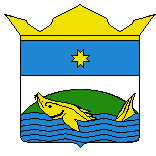 